主題（副題）Subject(Sub-Subject)学習 太郎*1，科学 花子*2＜抄録＞ここには日本語で抄録を記述します．抄録とは，論文の概略を読者に素早く伝えることが目的の文章です．論文の重要な内容を正確にかつ簡潔に記述してください（400文字以内）．読者が論文のすべてに目を通さなくても，要点を理解できるように記載してください．＜キーワード＞○○○，△△△，□□□，××× はじめに○○○○○○○○○○○○○○○○○○○○○○○○○○○．本文（タイトルや章構成は自由）○○○　○○○○○○○[1]○○○．○○○　○○○○○○○．○○○　○○○○．学習太郎[1]（2006）は「○○○○○○○○○○○」と述べる．○○○○○．○○○○○○○○．おわりに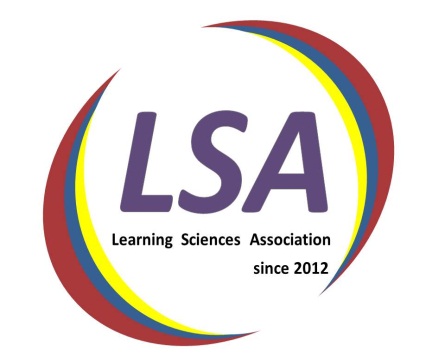 ○○○○○○○○○○○○○○○○○○○○○○○○○○○．[2]参考・引用文献参考文献1参考文献2